                  Проєкт                 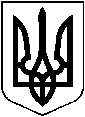 УКРАЇНАХМІЛЬНИЦЬКА МІСЬКА РАДА	Вінницької області	Р І Ш Е Н Н Я  № ____від “___” _____________ 2023 року                                                              ____ сесія міської ради                                                                                                                                             	                                                                                                                         8 скликанняПро внесення змін та доповнень до Порядку використання коштів міського бюджету, передбачених на фінансування  заходів програми розроблення містобудівної документації населених пунктів  Хмільницької міської  територіальноїгромади на 2021-2025 роки (зі змінами)З метою забезпечення виконання заходів програми розроблення містобудівної документації населених пунктів Хмільницької міської  територіальної громади на 2021-2025 роки,  затвердженої рішенням 2 сесії міської ради 8 скликання  №34 від 18 грудня 2020 року (зі змінами), відповідно до Порядку формування, фінансування та моніторингу виконання міських цільових програм, затвердженого рішенням 25 сесії міської ради 6 скликання  №755 від 5 липня 2012 року (зі змінами), керуючись ст.25, ст.26, ст. 59 Закону України «Про місцеве самоврядування в Україні», міська рада:     В И Р І Ш И Л А:1.  Внести зміни та доповнення в Таблицю1 Порядку використання коштів міського бюджету, передбачених на фінансування заходів програми розроблення містобудівної документації населених пунктів Хмільницької міської територіальної громади на 2021-2025 роки, затвердженого рішенням  9 сесії міської ради 8 скликання від 26 березня 2021 року №326 (зі змінами) , а саме: - таблицю "Розподіл бюджетних призначень за видами" доповнити пунктами 3.1.2 та 3.1.3, а п. 3.1 таблиці викласти в новій редакції,  згідно додатку.2. Пункт 3.1 таблиці "Розподіл бюджетних призначень за видами" у попередній редакції вважити таким, що втратив чинність.3. Організаційному відділу Хмільницької міської ради у документах постійного зберігання в оригіналі рішення 9  сесії міської ради 8 скликання від 26 березня  2021 року №326  зазначити факт та підставу внесення відповідних змін, доповнень та втрати чинності пункту, зазначених у пунктах 1 та 2 цього рішення.4. Контроль за виконанням цього рішення покласти на постійні комісії міської ради з питань земельних відносин, агропромислового комплексу, містобудування, екології та природокористування (Василь МАЗУР), та з питань планування соціально-економічного розвитку, бюджету, фінансів, підприємництва, торгівлі та послуг, інвестиційної та регуляторної політики (Юрій КОНДРАТОВЕЦЬ)Міський голова                                                      Микола ЮРЧИШИНДодаток до рішення __ сесії 8 скликанняХмільницької міської ради №____від  "___" _________  2023 року Таблиця 1Розподіл бюджетних призначень за видамиСекретар міської ради                                             Павло КРЕПКИЙНомер заходу  програми  Заходи які фінансуютьсяНапрямок використання коштівГоловний розпорядник коштівОдержувач коштів123443.1.Внесення змін в генеральний план міста Хмільник Вінницької області з виконанням розділів «Стратегічна екологічна оцінка», «План зонування території», «Історико-архітектурний опорний план м.Хмільник з визначенням зон охорони пам’яток культурної спадщини та меж і режимів використання історичних ареалів».Оплата послуг з Внесення змін в генеральний план міста Хмільник Вінницької області з виконанням розділів «Стратегічна екологічна оцінка», «План зонування території», «Історико-архітектурний опорний план м.Хмільник з визначенням зон охорони пам’яток культурної спадщини та меж і режимів використання історичних ареалів».Оплата послуг за виконання  додаткового обсягу послуг з розробки містобудівної документації - Внесення змін в генеральний план міста Хмільник Вінницької області з виконанням розділів «Стратегічна екологічна оцінка», «План зонування території», «Історико-архітектурний опорний план м.Хмільник з визначенням зон охорони пам’яток культурної спадщини та меж і режимів використання історичних ареалів», не передбачених договором - виконання плану червоних ліній основних вулиць міста Хмільника Вінницької області.Виконавчий комітет Хмільницької міської ради-----3.1.2Експертиза містобудівної документації - Внесення змін в генеральний план міста Хмільник Вінницької області з виконанням розділів «Стратегічна екологічна оцінка», «План зонування території», «Історико-архітектурний опорний план м.Хмільник з визначенням зон охорони пам’яток культурної спадщини та меж і режимів використання історичних ареалів».Оплата послуг з експертизи містобудівної документації - Внесення змін в генеральний план міста Хмільник Вінницької області з виконанням розділів «Стратегічна екологічна оцінка», «План зонування території», «Історико-архітектурний опорний план м.Хмільник з визначенням зон охорони пам’яток культурної спадщини та меж і режимів використання історичних ареалів».Виконавчий комітет Хмільницької міської ради----3.1.3.Рецензія містобудівної документації - Внесення змін в генеральний план міста Хмільник Вінницької області з виконанням розділів «Стратегічна екологічна оцінка», «План зонування території», «Історико-архітектурний опорний план м.Хмільник з визначенням зон охорони пам’яток культурної спадщини та меж і режимів використання історичних ареалів».Оплати послуг з рецензії містобудівної документації - Внесення змін в генеральний план міста Хмільник Вінницької області з виконанням розділів «Стратегічна екологічна оцінка», «План зонування території», «Історико-архітектурний опорний план м.Хмільник з визначенням зон охорони пам’яток культурної спадщини та меж і режимів використання історичних ареалів».Виконавчий комітет Хмільницької міської ради----